Назив евиденције: Сертификати о безбедности за управљање инфраструктуром индустријске железнице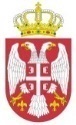 Република СрбијаДИРЕКЦИЈА ЗА ЖЕЛЕЗНИЦЕР. бр.Носилац исправеДужина колосекаДозвољено осовинско оптерећењеНајвећа допуштена брзинаРок важењаEIN/број обрасца1.ЈП „Електропривреда Србије“ Београд - Огранак ТЕНТ Обреновац1435 mm: 53,025 km900 mm: 7,407 kmнормалан колосек 22,5 t/о, 8 t/mузани колосек 20 t/о, 8 t/m80 km/h нормалан колосек 40 km/h узани колосек 29.07.2026.RS2320210001340-751/20212.„HBIS Group Serbia Iron & Steel” d.o.o. Београд1435 mm: 50,421 km22,5 t/о28 t/о од Челичане до Хладишта40 t/о од Високе Пећи до Челичане40 t/о од Високе Пећи до Ливне Машине 15 km/h на отвореним и пријемним ранжирним колосецима 10 km/h са празним лафетима за течну шљаку8 km/h са празним лафетима за течно гвожђе  5 km/h кроз хале, преко колских вага или са пуним лафетима 19.01.2027.RS2320220001340-20-6/2022